Resolución de la Superintendencia General de Entidades Financieras - San José, a las catorce horas del 18 de setiembre del dos mil dieciochoLa Superintendencia General de Entidades Financieras, que de conformidad con lo establecido en el artículo 3 del Reglamento Autónomo de Servicios (definición Cambio organizacional menor) y el artículo 08 del acta de la sesión 1419-2018, celebrada el 29 de mayo de 2018, tiene la potestad de aprobar reorganizaciones administrativas correspondientes a las dependencias a su cargo.Considerando que: El Departamento Gestión de Calidad, como responsable del Proceso Análisis y Cambio Organizacional, mediante el cual se atienden los requerimientos de ajustes a la estructura de organización y de puestos del Banco y sus Órganos de Desconcentración Máxima, procedió a la atención del requerimiento planteado por la Sugef, relacionado con la formalización del traslado de dos plazas del área Capacitación y Organismos Internacionales al área Coordinación Administrativa, ambas adscritas al Despacho, así como trasladar formalmente la plaza de Ejecutivo del área Capacitación y Organismos Internacionales al Despacho.El Departamento Gestión de Calidad, como resultado del análisis de la solicitud mencionada en el literal anterior, determinó que este ejercicio corresponde a un cambio organizacional menor, debido a que cumple con las siguientes condiciones:El cambio requerido no impacta la cantidad total de plazas de la Superintendencia, ni aumenta la partida de salarios.La implementación del cambio no implica la creación, traslado o eliminación de departamentos u otra dependencia a nivel superior.El traslado de las plazas códigos de ubicación 23-01-10-30-01, 23-01-10-30-02 y 23-01-10-30-03, no implica costos por procesos de liquidación de personal, debido a que se mantiene del descriptivo de puesto de la plaza ocupada actualmente.Esta resolución de Superintendente cuenta con el visto bueno del señor Édgar Arias Freer, Director de la División Gestión y Desarrollo y del señor Franklin Giralt, Director Departamento Gestión de Calidad.Resuelve:Traslado de las plazas de Profesional Gestión Bancaria 1 y 3 del área Capacitación y Organismos Internacionales al área Coordinación Administrativa, ambas adscritas al Despacho de la Sugef, así como trasladar la plaza vacante de Ejecutivo del área Capacitación y Organismos Internacionales al Despacho.Aprobar las estructuras ajustadas con el siguiente detalle:Cuadro 1: Estructura de puestos Despacho Cuadro 2: Estructura de puestos Coordinación administrativa Encomendar a la División Gestión y Desarrollo para que coordine con la Sugef la actualización y ajustes de los descriptivos de puesto que se requieran a partir de lo definido en esta propuesta. Esta resolución de Superintendente cuenta, mediante firma digital, con:Aprobación del Superintendente General de Entidades Financieras.	Atentamente,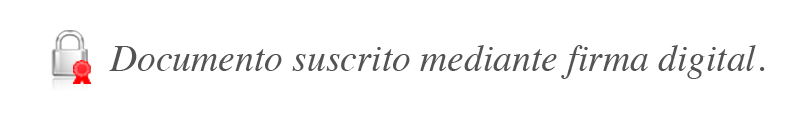 Bernardo Alfaro Araya
SuperintendenteCc: División Gestión y Desarrollo-BCCRBAA/VAD/mfq**CódigoActividad ocupacionalEstado23-01-10-10-01SuperintendenteOcupada23-01-10-10-02IntendenteVacante23-01-10-10-03Profesional Gestión Bancaria 5VacantePor definirProfesional Gestión Bancaria 3Vacante23-01-10-10-05Asistente Servicios Institucionales 2Vacante23-01-10-10-06Asistente Servicios Institucionales 2Ocupada23-01-10-10-07Asistente Servicios Institucionales 1Vacante23-01-10-10-08Asistente Servicios Institucionales 1Vacante23-01-10-10-09Asistente Servicios Institucionales 1OcupadaTotal de plazasTotal de plazas9CódigoActividad ocupacionalEstado23-01-10-40-01EjecutivoOcupada23-01-10-40-02Profesional Gestión Bancaria 3OcupadaPor definirProfesional Gestión Bancaria 3OcupadaPor definirProfesional Gestión Bancaria 1Ocupada23-01-10-40-03Técnico Servicios Institucionales 2Ocupada23-01-10-40-04Técnico Servicios Institucionales 1Ocupada23-01-10-40-05Técnico Servicios Institucionales 1Ocupada23-01-10-40-06Asistente Servicios Institucionales 2Ocupada23-01-10-40-07Asistente Servicios Institucionales 2Ocupada23-01-10-40-08Asistente Servicios Institucionales 2Ocupada23-01-10-40-09Asistente Servicios Institucionales 2Ocupada23-01-10-40-10Asistente Servicios Institucionales 2Ocupada23-01-10-40-11Asistente Servicios Institucionales 2Ocupada23-01-10-40-12Asistente Servicios Institucionales 1Ocupada23-01-10-40-13Asistente Servicios Institucionales 1Ocupada23-01-10-40-14Asistente Servicios Institucionales 1Vacante23-01-10-40-15Asistente Servicios Institucionales 1Ocupada23-01-10-40-16Asistente Servicios GeneralesOcupadaTotal de plazasTotal de plazas18